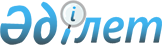 О внесении изменений и дополнения в некоторые приказы Министерства сельского хозяйства Республики КазахстанПриказ Министра сельского хозяйства Республики Казахстан от 20 июня 2023 года № 237. Зарегистрирован в Министерстве юстиции Республики Казахстан 21 июня 2023 года № 32869
      ПРИКАЗЫВАЮ:
      1. Утвердить прилагаемый перечень некоторых приказов Министерства сельского хозяйства Республики Казахстан, в которые вносятся изменения и дополнение.
      2. Комитету по управлению земельными ресурсами Министерства сельского хозяйства Республики Казахстан в установленном законодательством порядке обеспечить:
      1) государственную регистрацию настоящего приказа в Министерстве юстиции Республики Казахстан;
      2) размещение настоящего приказа на интернет-ресурсе Министерства сельского хозяйства Республики Казахстан после его официального опубликования.
      3. Контроль за исполнением настоящего приказа возложить на курирующего вице-министра сельского хозяйства Республики Казахстан.
      4. Настоящий приказ вводится в действие по истечении десяти календарных дней после дня его первого официального опубликования.
      "СОГЛАСОВАН"Министерство финансовРеспублики Казахстан
      "СОГЛАСОВАН"Министерство национальной экономикиРеспублики Казахстан Перечень некоторых приказов Министерства сельского хозяйства Республики Казахстан, в которые вносятся изменения и дополнение
      1. В приказе Заместителя Премьер-Министра Республики Казахстан – Министра сельского хозяйства Республики Казахстан от 24 апреля 2017 года № 173 "Об утверждении Правил рационального использования пастбищ" (зарегистрирован в Реестре государственной регистрации нормативных правовых актов № 15090):
      преамбулу изложить в следующей редакции:
      "В соответствии с подпунктом 2) статьи 6 Закона Республики Казахстан "О пастбищах" ПРИКАЗЫВАЮ:";
      в Правилах рационального использования пастбищ, утвержденных указанным приказом:
      пункт 1 изложить в следующей редакции:
      "1. Настоящие Правила рационального использования пастбищ (далее – Правила) разработаны в соответствии с подпунктом 2) статьи 6 Закона Республики Казахстан "О пастбищах" (далее – Закон) и определяют порядок рационального использования пастбищ.";
      в пункте 2:
      подпункты 1), 7), 8) исключить;
      дополнить подпунктом 5-1) следующего содержания:
      "5-1) дистанционное зондирование Земли – процесс получения информации о поверхности Земли путем наблюдения и измерения из космического и воздушного пространства собственного и отраженного излучения элементов суши, океана и атмосферы;"; 
      пункты 2-1, 3, 4 и 5 изложить в следующей редакции:
      "2-1. Для определения рационального использования пастбищ используются данные мониторинга использования земель сельскохозяйственного назначения, предоставленных для ведения крестьянского или фермерского хозяйства, сельскохозяйственного производства, установленные в соответствии с приказом Министра сельского хозяйства Республики Казахстан от 3 июля 2019 года № 252 "Об утверждении Правил организации и проведения мониторинга использования земель сельскохозяйственного назначения, предоставленных для ведения крестьянского или фермерского хозяйства, сельскохозяйственного производства" (зарегистрирован в Реестре государственной регистрации нормативных правовых актов № 18997).
      3. Рациональное использование пастбищ включает следующие мероприятия:
      1) использование пастбищ с учетом пастбищеоборотов и источников водопользований;
      2) обеспечение предельно допустимой нормы нагрузки на общую площадь пастбищ (далее – Норма нагрузки), утвержденной приказом Министра сельского хозяйства Республики Казахстан от 14 апреля 2015 года № 3-3/332 "Об утверждении предельно допустимой нормы нагрузки на общую площадь пастбищ" (зарегистрирован в Реестре государственной регистрации нормативных правовых актов № 11064);
      3) использование пастбищ с учетом календарного графика;
      4) принятие мер по предотвращению выбытия пастбищ из хозяйственного оборота, недопущение зарастания земель сорной и древесно-кустарниковой растительностью, а также захламления бытовыми и производственными отходами.
      4. При использовании пастбищ пастбищепользователь самостоятельно обеспечивает наличие сельскохозяйственных животных в количестве, не превышающем Норму нагрузки.
      5. В целях обеспечения Нормы нагрузки используются данные о поголовье сельскохозяйственных животных, кормоемкости пастбищ, находящихся в пользовании пастбищепользователя.
      Для расчета количества поголовья сельскохозяйственных животных, принадлежащих землепользователю, принимаются данные на момент проведения дистанционного зондирования Земли по сведениям из базы данных по идентификации сельскохозяйственных животных.". 
      2. В приказе Министра сельского хозяйства Республики Казахстан от 3 июля 2019 года № 252 "Об утверждении Правил организации и проведения мониторинга использования земель сельскохозяйственного назначения, предоставленных для ведения крестьянского или фермерского хозяйства, сельскохозяйственного производства" (зарегистрирован в Реестре государственной регистрации нормативных правовых актов № 18997):
      Правила организации и проведения мониторинга использования земель сельскохозяйственного назначения, предоставленных для ведения крестьянского или фермерского хозяйства, сельскохозяйственного производства, утвержденные указанным приказом, изложить в новой редакции согласно приложению 1 к настоящему перечню некоторых приказов Министерства сельского хозяйства Республики Казахстан, в которые вносятся изменения и дополнение (далее – Перечень).
      3. В приказе Министра сельского хозяйства Республики Казахстан от 17 января 2020 года № 7 "Об утверждении Правил рационального использования земель сельскохозяйственного назначения и внесении изменений и дополнения в некоторые приказы Министра сельского хозяйства Республики Казахстан" (зарегистрирован в Реестре государственной регистрации нормативных правовых актов № 19893):
      преамбулу изложить в следующей редакции:
      "В соответствии с подпунктом 2-1) пункта 1 статьи 14 Земельного кодекса Республики Казахстан ПРИКАЗЫВАЮ:";
      в Правилах рационального использования земель сельскохозяйственного назначения, утвержденных указанным приказом:
      пункт 1 изложить в следующей редакции:
      "1. Настоящие Правила рационального использования земель сельскохозяйственного назначения (далее – Правила) разработаны в соответствии с подпунктом 2-1) пункта 1 статьи 14 Земельного кодекса Республики Казахстан и определяют порядок рационального использования земель сельскохозяйственного назначения.";
      подпункты 1), 6) 11), 12), 15) и 16) пункта 2 исключить;
      подпункт 2) пункта 4 исключить;
      пункт 5 изложить в следующей редакции:
      "5. Для определения рационального использования земель сельскохозяйственного назначения у сельскохозяйственных производителей необходимо наличие следующих документов:
      1) статистических данных по статистическим формам общегосударственного статистического наблюдения "Отчет об итогах сева под урожай" (индекс 4-сх, периодичность один раз в год), "О сборе урожая сельскохозяйственных культур" (индекс 29-сх, периодичность один раз в год), "Отчет о состоянии животноводства" (индекс 24-сх, периодичность месячная), утвержденных приказом Председателя Комитета по статистике Министерства национальной экономики Республики Казахстан от 10 февраля 2020 года № 21 "Об утверждении статистических форм общегосударственных статистических наблюдений по статистике сельского, лесного, охотничьего и рыбного хозяйства и инструкций по их заполнению" (зарегистрирован в Реестре государственной регистрации нормативных правовых актов № 20030);
      2) плана севооборотов по форме согласно приложению 1 к настоящим Правилам (при использовании земель для растениеводства);
      3) плана пастбищеоборотов по форме согласно приложению 2 к настоящим Правилам (при использовании пастбищ);
      4) проекта внутрихозяйственного землеустройства."; 
      пункт 6 исключить;
      пункт 7 изложить в следующей редакции:
      "7. Сельскохозяйственный производитель при использовании земель сельскохозяйственного назначения соблюдает севообороты в соответствии с планом севооборотов, который утверждается на основании рекомендаций научных организаций, издаваемых для общего пользования.
      При использовании пастбищ cельскохозяйственный производитель обеспечивает наличие сельскохозяйственных животных в количестве, не менее двадцати процентов от Нормы нагрузки и не превышающем ее."; 
      пункт 11 изложить в следующей редакции: 
      "11. При использовании земель сельскохозяйственного назначения для целей животноводства сельскохозяйственный производитель обеспечивает наличие сельскохозяйственных животных по месту расположения пастбищных угодий в количестве:
      1) не менее 20 процентов от Нормы нагрузки;
      2) не превышающем Норму нагрузки."; 
      приложение 3 к указанным Правилам изложить в новой редакции согласно приложению 2 к настоящему Перечню. Правила организации и проведения мониторинга использования земель сельскохозяйственного назначения, предоставленных для ведения крестьянского или фермерского хозяйства, сельскохозяйственного производства Глава 1. Общие положения
      1. Настоящие Правила организации и проведения мониторинга использования земель сельскохозяйственного назначения, предоставленных для ведения крестьянского или фермерского хозяйства, сельскохозяйственного производства (далее – Правила), разработаны в соответствии с подпунктом 2-5) пункта 1 статьи 14 Земельного кодекса Республики Казахстан (далее – Кодекс) и определяют порядок организации и проведения мониторинга использования земель сельскохозяйственного назначения, предоставленных для ведения крестьянского или фермерского хозяйства, сельскохозяйственного производства (далее – мониторинг использования земель).
      2. В настоящих Правилах используются следующие основные понятия:
      1) уполномоченный орган в области ветеринарии – центральный исполнительный орган, осуществляющий руководство в области ветеринарии, а также в пределах своих полномочий межотраслевую координацию;
      2) дистанционное зондирование Земли – процесс получения информации о поверхности Земли путем наблюдения и измерения из космического и воздушного пространства собственного и отраженного излучения элементов суши, океана и атмосферы;
      3) уполномоченный орган по земельным отношениям – структурное подразделение местных исполнительных органов области, города республиканского значения, столицы, района, города областного значения, осуществляющее функции в области земельных отношений;
      4) местный исполнительный орган (акимат) (далее – местный исполнительный орган) – коллегиальный исполнительный орган, возглавляемый акимом области, города республиканского значения и столицы, района (города областного значения), осуществляющий в пределах своей компетенции местное государственное управление и самоуправление на соответствующей территории;
      5) органы местного самоуправления – органы, на которые в соответствии с Законом Республики Казахстан "О местном государственном управлении и самоуправлении в Республике Казахстан" возложены функции по решению вопросов местного значения;
      6) территориальное подразделение ведомства центрального уполномоченного органа по управлению земельными ресурсами (далее – территориальное подразделение) – территориальные подразделения по управлению земельными ресурсами областей, городов республиканского значения, столицы ведомства центрального уполномоченного органа, осуществляющие государственный контроль за использованием и охраной земель;
      7) общественные советы – консультативно-совещательные, наблюдательные органы, образуемые министерствами, органами, непосредственно подчиненными и подотчетными Президенту Республики Казахстан, органами местного государственного управления, субъектами квазигосударственного сектора по вопросам их компетенции, за исключением государственных органов, указанных в части второй пункта 1 статьи 1 Закона Республики Казахстан "Об общественных советах", совместно с некоммерческими организациями, гражданами;
      8) временные землепользователи (далее – землепользователи) – лица, право землепользования которых ограничено определенным сроком.
      3. К случаям неиспользования земельного участка, предоставленного для ведения крестьянского или фермерского хозяйства, сельскохозяйственного производства по назначению, относятся:
      1) на пашне – непроведение работ по обработке земельного участка под посевы сельскохозяйственных культур;
      2) на сенокосах – непроведение на земельном участке сенокошения, наличие зарастания его сорняками, кустарниками, мелколесьем и иных признаков деградации травостоя;
      3) на пастбищах – отсутствие сельскохозяйственных животных для выпаса либо их наличие в количестве менее двадцати процентов от предельно допустимой нормы нагрузки на общую площадь пастбищ (далее – Норма нагрузки), утвержденной приказом Министра сельского хозяйства Республики Казахстан от 14 апреля 2015 года № 3-3/332 "Об утверждении предельно допустимой нормы нагрузки на общую площадь пастбищ" (зарегистрирован в Реестре государственной регистрации нормативных правовых актов № 11064), и (или) отсутствие сенокошения в целях заготовки кормов;
      4) на многолетних насаждениях - не проведение работ по уходу, уборке урожая и раскорчевке списанных многолетних насаждений.
      4. К случаям нерационального использования земель сельскохозяйственного назначения (за исключением сенокосов, многолетних насаждений и непроизводственных участков: дороги, лесопосадки, реки, озера) относятся несоблюдение требований, установленных пунктом 4 и 7 Правил рационального использования земель сельскохозяйственного назначения, утвержденных приказом Министра сельского хозяйства Республики Казахстан от 17 января 2020 года № 7 (зарегистрирован в Реестре государственной регистрации нормативных правовых актов № 19893) (далее – Правила рационального использования земель сельскохозяйственного назначения), и наличие у землепользователя сельскохозяйственных животных для выпаса в количестве, превышающем Норму нагрузки.
      Мониторинг в части рационального использования земель осуществляется в соответствии с требованиями Правил рационального использования земель сельскохозяйственного назначения и Правил рационального использования пастбищ, утвержденных приказом Заместителя Премьер-Министра Республики Казахстан – Министра сельского хозяйства Республики Казахстан от 24 апреля 2017 года № 173 (зарегистрирован в Реестре государственной регистрации нормативных правовых актов № 15090). Глава 2. Порядок организации и проведения мониторинга использования земель с применением информационных технологий
      5. Мониторинг использования земель осуществляется на основании данных дистанционного зондирования Земли. 
      Услуги данных дистанционного зондирования Земли приобретаются местными исполнительными органами в порядке, установленном законодательствами о государственных закупках и об информатизации.
      При этом, обеспечение актуальными данными дистанционного зондирования Земли осуществляется поставщиком услуг.
      6. При проведении мониторинга использования и нерационального использования земель уполномоченный орган по земельным отношениям анализирует полученные результаты с использованием следующим данных:
      дистанционного зондирования Земли;
      ежегодного земельного баланса районов (города областного значения);
      базы идентификации сельскохозяйственных животных для получения сведений о наличии поголовья сельскохозяйственных животных, принадлежащих землепользователю.
      Для определения допустимой нормы нагрузки на общую площадь пастбищ, принадлежащих землепользователю, используются сведения о поголовье сельскохозяйственных животных, полученные из базы данных по идентификации сельскохозяйственных животных на момент проведения мониторинга. 
      В случае выявления несоответствий между данными информационной системы единого государственного кадастра недвижимости, земельного баланса и фактического использования земель по данным дистанционного зондирования Земли, уполномоченный орган по земельным отношениям направляет запрос на уточнение данных в Государственную корпорацию "Правительство для граждан".
      7. Уполномоченный орган по земельным отношениям района, города областного значения по результатам мониторинга земель до 30 августа соответствующего календарного года формирует информацию о неиспользуемых земельных участках сельскохозяйственного назначения, предоставленных для введения крестьянского или фермерского хозяйства, сельскохозяйственного производства (далее – информация) по форме согласно приложению 1 к настоящим Правилам, и в течение 5 (пяти) рабочих дней со дня формирования информации через систему электронного документооборота направляет ее в территориальное подразделение. Глава 3. Порядок организации и проведения мониторинга использования земель без применения информационных технологий
      8. Организация и проведение работ по мониторингу использования земель осуществляется уполномоченным органом по земельным отношениям на основании заключенных договоров временного возмездного землепользования (аренды), с участием представителей общественных советов, негосударственных организаций в области агропромышленного комплекса и органов местного самоуправления путем сбора, обработки и анализа информации о подлежащих мониторингу земельных участках сельскохозяйственного назначения, предоставленных для ведения крестьянского или фермерского хозяйства, сельскохозяйственного производства, и выработки соответствующих рекомендаций и заключений.
      По результатам заключенного договора временного возмездного землепользования (аренды) земельного участка сельскохозяйственного назначения для ведения крестьянского или фермерского хозяйства либо сельскохозяйственного производства проводится мониторинг использования земель, в том числе исполнения победителем принятых обязательств по использованию земель:
      1) первые пять лет аренды ежегодно;
      2) в последующие периоды: на орошаемых сельскохозяйственных угодьях – каждые три года, на неорошаемых сельскохозяйственных угодьях – каждые пять лет.
      При проведении мониторинга использования земель уполномоченный орган по земельным отношениям:
      1) на постоянной основе ведет учет земельных участков сельскохозяйственного назначения, предоставленных для ведения крестьянского или фермерского хозяйства, сельскохозяйственного производства на основании заключенных договоров временного возмездного землепользования (аренды) по форме согласно приложению 2 к настоящим Правилам;
      2) ежегодно до 1 января следующего календарного года формирует список представителей общественного совета, негосударственных организаций в области агропромышленного комплекса и органов местного самоуправления для участия в процессе проведения мониторинга земель;
      3) ежегодно до 20 января соответствующего календарного года формирует и утверждает перечень земельных участков сельскохозяйственного назначения, предоставленных для ведения крестьянского или фермерского хозяйства, сельскохозяйственного производства на основании заключенных договоров временного возмездного землепользования (аренды) и подлежащих мониторингу (далее – Перечень) в календарном году по форме согласно приложению 3 к настоящим Правилам, за исключением земельных участков, срок аренды которых истекает в течение года на момент формирования перечня; 
      4) в срок до 01 февраля соответствующего календарного года обеспечивает размещение утвержденного Перечня на официальном интернет-ресурсе местного исполнительного органа области, города республиканского значения, столицы, района, города областного значения и направляет его в общественный совет, негосударственные организации в области агропромышленного комплекса и органы местного самоуправления для ознакомления.
      9. Для осуществления мониторинга использования земель уполномоченный орган по земельным отношениям в срок до 15 декабря соответствующего календарного года направляет запросы по включенным в Перечень земельным участкам в:
      1) уполномоченный орган в сфере ветеринарии для получения сведений о наличии поголовья сельскохозяйственных животных, принадлежащих землепользователю, из базы данных по идентификации сельскохозяйственных животных по форме согласно приложению 4 к настоящим Правилам;
      2) управление сельского хозяйства местного исполнительного органа областей, городов республиканского значения, районов и городов областного значения для получения сведений о проведении землепользователем работ по обработке и посеву сельскохозяйственных культур, включая посевы многолетних трав, и о наличии чистых паров по форме согласно приложению 5 к настоящим Правилам;
      3) территориальное подразделение для получения сведений о проведенных проверках и профилактическом контроле по включенным в Перечень земельным участкам;
      4) арендаторам земельных участков для получения информации об исполнении принятых ими обязательств по использованию земель, с приложением соответствующих подтверждающих документов.
      При необходимости, в целях уточнения и (или) установления необходимой информации и их дополнения для сбора сведений по таким земельным участкам уполномоченный орган по земельным отношениям направляет запросы в заинтересованные государственные органы и организации.
      10. Срок предоставления запрашиваемой информации в уполномоченный орган по земельным отношениям составляет 15 (пятнадцать) календарных дней со дня поступления соответствующего запроса.
      11. Уполномоченный орган по земельным отношениям после сбора и обработки полученной информации, а также сведений об использовании пахотных угодий, предоставляемых землепользователем в соответствии с договором временного возмездного землепользования (аренды), проводит ее анализ с участием представителей общественного совета, Национальной палаты предпринимателей Республики Казахстан и органов местного самоуправления, на основании которого производит:
      1) составление в срок до 1 марта следующего за проведением мониторинга календарного года отчета о результатах мониторинга земельных участков сельскохозяйственного назначения, предоставленных для ведения крестьянского или фермерского хозяйства, сельскохозяйственного производства, по форме согласно приложению 6 к настоящим Правилам (далее – отчет мониторинга), с заключениями и рекомендациями по каждому земельному участку;
      2) размещение в срок до 1 апреля следующего за проведением мониторинга календарного года отчета о результатах мониторинга на официальном интернет-ресурсе местного исполнительного органа района, города областного значения и направление его в общественный совет, негосударственные организации в области агропромышленного комплекса и органы местного самоуправления для сведения.
      12. По итогам мониторинга использования земель уполномоченный орган по земельным отношениям, ежеквартально до 25 числа месяца, следующего за отчетным кварталом, формирует перечень неиспользуемых по назначению либо используемых с нарушением законодательства Республики Казахстан земельных участков, предназначенных для ведения крестьянского или фермерского хозяйства, сельскохозяйственного производства, по форме согласно приложению 7 к настоящему Правилам и в течение 5 (пяти) рабочих дней со дня формирования перечня через систему электронного документооборота направляет его в территориальное подразделение для принятия соответствующих мер.
      13. Положительные результаты мониторинга использования земель, проводимого с участием представителей общественного совета, негосударственных организаций в области агропромышленного комплекса и органов местного самоуправления, являются основанием для принятия местным исполнительным органом района, города областного значения решения о продлении срока действия договора временного возмездного землепользования (аренды) земельного участка сельскохозяйственного назначения для ведения крестьянского или фермерского хозяйства либо сельскохозяйственного производства. Информация о неиспользуемых земельных участках сельскохозяйственного назначения,
предоставленных для введения крестьянского или фермерского хозяйства,
сельскохозяйственного производства
      Подписано электронной цифровой подписью (далее – ЭЦП)уполномоченного лица местного исполнительного органав ____ часов "__" _______________ 20__ года:Данные из ЭЦПДата и время подписания ЭЦП Учет земельных участков сельскохозяйственного назначения, предоставленных
для ведения крестьянского или фермерского хозяйства, сельскохозяйственного
производства на основании заключенных договоров временного возмездного землепользования (аренды) Перечень земельных участков сельскохозяйственного назначения,
предоставленных для ведения крестьянского или фермерского хозяйства,
сельскохозяйственного производства на основании заключенных договоров временного
возмездного землепользования (аренды) и подлежащих мониторингу в _______ году Сведения о наличии поголовья сельскохозяйственных животных, принадлежащих
землепользователю, из базы данных по идентификации сельскохозяйственных животных Сведения о проведении землепользователем работ по обработке и посеву сельскохозяйственных культур, включая посевы многолетних трав и о наличии чистых паров Отчет о результатах мониторинга земельных участков сельскохозяйственного назначения,
предоставленных для ведения крестьянского или фермерского хозяйства, сельскохозяйственного производства
      продолжение таблицы Перечень неиспользуемых по назначению либо используемых с нарушением
законодательства Республики Казахстан земельных участков, предназначенных
для ведения крестьянского или фермерского хозяйства, сельскохозяйственного производства
      Подписано электронной цифровой подписью (далее – ЭЦП)уполномоченного лица местного исполнительного органав ____ часов "__" _______________ 20__ года:Данные из ЭЦПДата и время подписания ЭЦП Показатели обеспеченности гумусом и элементами питания
      продолжение таблицы
					© 2012. РГП на ПХВ «Институт законодательства и правовой информации Республики Казахстан» Министерства юстиции Республики Казахстан
				
      Министр сельского хозяйстваРеспублики Казахстан

Е. Карашукеев
Утвержден приказом
Министр сельского хозяйства
Республики Казахстан
от 20 июня 2023 года № 237Приложение 1
к Перечню приказов
Министерства сельского хозяйства
Республики Казахстан,
в которые вносятся
изменения и дополнениеУтверждены приказом
Министра сельского хозяйства
Республики Казахстан
от 3 июля 2019 года № 252Приложение 1
к Правилам организации
и проведения мониторинга
использования земель
сельскохозяйственного назначения
для ведения крестьянского
или фермерского хозяйства,
сельскохозяйственного производстваФорма
№ п/п
Наименование юридического лица или фамилия, имя, отчество (при его наличии) физического лица (собственника земельного участка, землепользователя)
Индивидуальный идентификационный номер / бизнес-идентификационный номер собственника земельного участка, землепользователя
Кадастровый номер и место нахождения земельного участка
Общая площадь земельного участка, гектар
Дата регистрации прав на земельный участок
Номер поля
Площадь поля, гектар
Информация о неиспользовании земли (вид нарушения)
1
2
3
4
5
6
7
8
9Приложение 2
к Правилам организации
и проведения мониторинга
использования земель
сельскохозяйственного назначения
для ведения крестьянского
или фермерского хозяйства,
сельскохозяйственного производстваФормагектар
№п/п
Землепользователь (наименование юридического лица или фамилия, имя, отчество (при наличии) физического лица)
Индивидуальный идентификационный номер / бизнес- идентификационный номер землепользователя
Номер и дата договора аренды земельного участка
Кадастровый номер земельного участка
Площадь земельного участка
Из них:
Из них:
Из них:
Из них:
Из них:
Из них:
Дата истечения срока аренды земельного участка
№п/п
Землепользователь (наименование юридического лица или фамилия, имя, отчество (при наличии) физического лица)
Индивидуальный идентификационный номер / бизнес- идентификационный номер землепользователя
Номер и дата договора аренды земельного участка
Кадастровый номер земельного участка
Площадь земельного участка
Пашня
В том числе
В том числе
Пастбища
Сенокос
прочие
Дата истечения срока аренды земельного участка
№п/п
Землепользователь (наименование юридического лица или фамилия, имя, отчество (при наличии) физического лица)
Индивидуальный идентификационный номер / бизнес- идентификационный номер землепользователя
Номер и дата договора аренды земельного участка
Кадастровый номер земельного участка
Площадь земельного участка
Пашня
орошаемые
богарные
Пастбища
Сенокос
прочие
Дата истечения срока аренды земельного участка
1
2
3
4
5
6
7
8
9
10
11
12
13Приложение 3
к Правилам организации
и проведения мониторинга
использования земель
сельскохозяйственного назначения
для ведения крестьянского
или фермерского хозяйства,
сельскохозяйственного производстваФормагектар
№п/п
Землепользователь (наименование юридического лица или фамилия, имя, отчество (при наличии) физического лица)
Индивидуальный идентификационный номер / бизнес- идентификационный номер землепользователя
Номер и дата договора аренды земельного участка
Кадастровый номер земельного участка
Площадь земельного участка
Из них:
Из них:
Из них:
Из них:
Из них:
Из них:
Дата истечения срока аренды земельного участка
№п/п
Землепользователь (наименование юридического лица или фамилия, имя, отчество (при наличии) физического лица)
Индивидуальный идентификационный номер / бизнес- идентификационный номер землепользователя
Номер и дата договора аренды земельного участка
Кадастровый номер земельного участка
Площадь земельного участка
Пашня
В том числе
В том числе
Пастбища
Сенокос
прочие
Дата истечения срока аренды земельного участка
№п/п
Землепользователь (наименование юридического лица или фамилия, имя, отчество (при наличии) физического лица)
Индивидуальный идентификационный номер / бизнес- идентификационный номер землепользователя
Номер и дата договора аренды земельного участка
Кадастровый номер земельного участка
Площадь земельного участка
Пашня
орошаемые
богарные
Пастбища
Сенокос
прочие
Дата истечения срока аренды земельного участка
1
2
3
4
5
6
7
8
9
10
11
12
13Приложение 4
к Правилам организации
и проведения мониторинга
использования земель
сельскохозяйственного назначения
для ведения крестьянского
или фермерского хозяйства,
сельскохозяйственного производстваФорма
№ п/п
Землепользователь (наименование юридического лица или фамилия, имя, отчество (при наличии) физического лица)
Индивидуальный идентификационный номер/ бизнес- идентификационный номер землепользователя
Общее количество сельскохозяйственных животных в условных головах
Из них:
Из них:
Из них:
Из них:
Из них:
Из них:
Из них:
Из них:
№ п/п
Землепользователь (наименование юридического лица или фамилия, имя, отчество (при наличии) физического лица)
Индивидуальный идентификационный номер/ бизнес- идентификационный номер землепользователя
Общее количество сельскохозяйственных животных в условных головах
крупный рогатый скот
коэффициент перевода на условную голову
лошади
коэффициент перевода на условную голову
овцы, козы
коэффициент перевода на условную голову
верблюды
коэффициент перевода на условную голову
1
2
3
4
5
6
7
8
9
10
11
12Приложение 5
к Правилам организации
и проведения мониторинга
использования земель
сельскохозяйственного назначения
для ведения крестьянского
или фермерского хозяйства,
сельскохозяйственного производстваФорма
№ п/п
Землепользователь (наименование юридического лица или фамилия, имя, отчество (при наличии) физического лица)
Кадастровый номер земельного участка
Общая площадь сельскохозяйственных угодий, гектар
Из них пашни, гектар
Из них пашни, гектар
Из них пашни, гектар
№ п/п
Землепользователь (наименование юридического лица или фамилия, имя, отчество (при наличии) физического лица)
Кадастровый номер земельного участка
Общая площадь сельскохозяйственных угодий, гектар
засеянной
засеянной
чистый пар
№ п/п
Землепользователь (наименование юридического лица или фамилия, имя, отчество (при наличии) физического лица)
Кадастровый номер земельного участка
Общая площадь сельскохозяйственных угодий, гектар
сельскохозяйственными культурами
многолетними травами
чистый пар
1
2
3
4
5
6
7Приложение 6
к Правилам организации
и проведения мониторинга
использования земель
сельскохозяйственного назначения
для ведения крестьянского
или фермерского хозяйства,
сельскохозяйственного производстваФорма
№ п/п
Землепользователь (наименование юридического лица или фамилия, имя, отчество (при наличии) физического лица)
Индивидуальный идентификационный номер/ бизнес- идентификационный номер землепользователя
Номер и дата договора аренды земельного участка
Кадастровый номер земельного участка
Площадь земельного участка, гектар
В том числе пашни, гектар
В том числе пашни, гектар
В том числе пашни, гектар
В том числе пашни, гектар
В том числе пашни, гектар
№ п/п
Землепользователь (наименование юридического лица или фамилия, имя, отчество (при наличии) физического лица)
Индивидуальный идентификационный номер/ бизнес- идентификационный номер землепользователя
Номер и дата договора аренды земельного участка
Кадастровый номер земельного участка
Площадь земельного участка, гектар
всего
засеянной сельскохозяйственными культурами
засеянной многолетними травами
чистый пар
не используемой по назначению
1
2
3
4
5
6
7
8
9
10
11
В том числе пастбищ
Количество сельскохозяйственных животных
Количество сельскохозяйственных животных
Количество сельскохозяйственных животных
Количество сельскохозяйственных животных
Процент от предельно допустимой нормы нагрузки на общую площадь пастбищ
Площадь неиспользуемых пастбищ, гектар
Заключение о результатах мониторинга
Рекомендации
В том числе пастбищ
крупный рогатый скот
лошади
овцы, козы
верблюды
Процент от предельно допустимой нормы нагрузки на общую площадь пастбищ
Площадь неиспользуемых пастбищ, гектар
Заключение о результатах мониторинга
Рекомендации
12
13
14
15
16
17
18
19
20Приложение 7
к Правилам организации
и проведения мониторинга
использования земель
сельскохозяйственного назначения
для ведения крестьянского
или фермерского хозяйства,
сельскохозяйственного производстваФорма
№ п/п
Наименование юридического лица или фамилия, имя, отчество (при его наличии) физического лица (собственника земельного участка, землепользователя)
Индивидуальный идентификационный номер / бизнес-идентификационный номер собственника земельного участка, землепользователя
Кадастровый номер и место нахождения земельного участка
Общая площадь земельного участка, гектар
Дата регистрации прав на земельный участок
Номер поля
Площадь поля, гектар
Информация о неиспользовании земли (вид нарушения)
1
2
3
4
5
6
7
8
9Приложение 2
к Перечню приказов
Министерства сельского хозяйства
Республики Казахстан,
в которые вносятся
изменения и дополнениеПриложение 3
к Правилам рационального
использования земель
сельскохозяйственного назначения
№ п/п
Область
Тип почвы
Обеспеченность гумусом, процент
Обеспеченность гумусом, процент
Обеспеченность гумусом, процент
Обеспеченность элементами питания, миллиграмм/килограмм
Обеспеченность элементами питания, миллиграмм/килограмм
Обеспеченность элементами питания, миллиграмм/килограмм
№ п/п
Область
Тип почвы
Обеспеченность гумусом, процент
Обеспеченность гумусом, процент
Обеспеченность гумусом, процент
легко гидролизуемым азотом
легко гидролизуемым азотом
легко гидролизуемым азотом
№ п/п
Область
Тип почвы
очень низкая, менее
низкая
оптимальная
очень низкая, менее
низкая
оптимальная
1
2
3
4
5
6
7
8
9
1.
Абай
Горные черноземы
5,7
6,5
7,5
<30
55
55-60
1.
Абай
Темно-каштановые
2,1
2,4
2,9
<25
36
36-50
1.
Абай
Каштановые
1,6
1,9
2,2
<25
32
32-50
1.
Абай
Светло-каштановые
1,2
1,4
1,7
<25
31
31-50
1.
Абай
Предгорные черноземы
3,8
4,2
4,8
<30
45
45-60
1.
Абай
Предгорные темно-каштановые
2,5
2,8
3,3
<25
38
38-50
1.
Абай
Предгорные светло-каштановые
1,2
1,4
1,7
<25
33
33-50
1.
Абай
Горные коричневые
3,7
4,1
4,9
<30
48
48-60
2.
Акмолинская
Чернозем обыкновенный
3,8
4,3
4,8
<30
48
48-60
2.
Акмолинская
Чернозем южный
2,8
3,1
3,6
<30
45
45-60
2.
Акмолинская
Темно-каштановые
2,1
2,4
2,9
<25
38
38-50
2.
Акмолинская
Каштановые
1,6
1,9
2,2
<25
32
32-50
2.
Акмолинская
Светло-каштановые
1,2
1,4
1,7
<25
31
31-50
3.
Актюбинская
Чернозем южный
2,8
3,1
3,6
<30
44
44-60
3.
Актюбинская
Каштановые
1,6
1,9
2,2
<25
32
32-50
3.
Актюбинская
Темно-каштановые
2,1
2,4
2,9
<25
38
38-50
4.
Алматинская
Сероземы обыкновенные
0,8
1,0
1,2
<25
32
32-50
4.
Алматинская
Лугово-сероземные
1,5
1,7
2,0
<25
31
31-50
4.
Алматинская
Предгорные темно-каштановые
2,5
2,8
3,3
<25
34
34-50
4.
Алматинская
Лугово-болотные
1,4
1,7
2,0
<25
31
31-50
4.
Алматинская
Каштановые
1,6
1,9
2,2
<25
32
32-50
4.
Алматинская
Сероземы светлые
0,6
0,7
0,9
<25
31
31-50
4.
Алматинская
Предгорные светло-каштановые
1,2
1,4
1,7
<25
33
33-50
4.
Алматинская
Серо-бурые
0,5
0,7
0,8
25
31
31-50
4.
Алматинская
Предгорные черноземы
3,8
4,2
4,8
<30
49
49-60
5.
Атырауская
Светло-каштановые
1,2
1,4
1,7
<25
35
35-50
5.
Атырауская
Пойменные луговые
1,4
1,6
1,9
<25
33
33-50
5.
Атырауская
Лугово-болотные
1,4
1,7
2,0
<25
31
31-50
5.
Атырауская
Бурые
0,8
1,0
1,2
<25
34
34-50
5.
Атырауская
Серо-бурые
0,5
0,7
0,8
<25
36
36-50
6.
Восточно-Казахстанская
Горные черноземы
5,7
6,5
7,5
<30
55
55-60
6.
Восточно-Казахстанская
Темно-каштановые
2,1
2,4
2,9
<25
36
36-50
6.
Восточно-Казахстанская
Каштановые
1,6
1,9
2,2
<25
32
32-50
6.
Восточно-Казахстанская
Светло-каштановые
1,2
1,4
1,7
<25
31
31-50
6.
Восточно-Казахстанская
Предгорные черноземы
3,8
4,2
4,8
<30
45
45-60
6.
Восточно-Казахстанская
Предгорные темно-каштановые
2,5
2,8
3,3
<25
38
38-50
6.
Восточно-Казахстанская
Предгорные светло-каштановые
1,2
1,4
1,7
<25
33
33-50
6.
Восточно-Казахстанская
Горные коричневые
3,7
4,1
4,9
<30
48
48-60
6.
Восточно-Казахстанская
Черноземы южные
2,8
3,1
3,6
<30
42
42-60
7.
Жамбылская
Сероземы светлые
0,6
0,7
0,9
<25
31
31-50
7.
Жамбылская
Сероземы обыкновенные
0,8
1,0
1,2
<25
32
32-50
7.
Жамбылская
Предгорные темно-каштановые
2,5
2,8
3,3
<25
35
35-50
7.
Жамбылская
Предгорные светло-каштановые
1,2
1,4
1,7
<25
32
32-50
7.
Жамбылская
Лугово-сероземные
1,5
1,7
2,0
<25
35
35-50
7.
Жамбылская
Горные коричневые
3,7
4,1
4,9
<30
48
48-60
8.
Жетісу
Сероземы обыкновенные
0,8
1,0
1,2
<25
32
32-50
8.
Жетісу
Лугово-сероземные
1,5
1,7
2,0
<25
31
31-50
8.
Жетісу
Предгорные темно-каштановые
2,5
2,8
3,3
<25
34
34-50
8.
Жетісу
Лугово-болотные
1,4
1,7
2,0
<25
31
31-50
8.
Жетісу
Сероземы светлые
0,6
0,7
0,9
<25
31
31-50
8.
Жетісу
Серо-бурые
0,5
0,7
0,8
<25
31
31-50
8.
Жетісу
Предгорные светло-каштановые
1,2
1,4
1,7
<25
33
33-50
8.
Жетісу
Предгорные черноземы
3,8
4,2
4,8
<30
49
49-60
9.
Западно- Казахстанская
Чернозем южный
2,8
3,1
3,6
<30
45
45-60
9.
Западно- Казахстанская
Темно-каштановые
2,1
2,4
2,9
<25
38
38-50
9.
Западно- Казахстанская
Каштановые
1,6
1,9
2,2
<25
32
32-50
10.
Карагандинская
Чернозем обыкновенный
3,8
4,3
4,8
<30
45
45-60
10.
Карагандинская
Чернозем южный
2,8
3,1
3,6
<30
44
44-60
10.
Карагандинская
Темно-каштановые
2,1
2,4
2,9
<25
35
35-50
10.
Карагандинская
Каштановые
1,6
1,9
2,2
<25
32
32-50
10.
Карагандинская
Светло-каштановые
1,2
1,4
1,7
<25
31
31-50
11.
Костанайская
Чернозем обыкновенный
3,8
4,3
4,8
<30
48
48-60
11.
Костанайская
Чернозем южный
2,8
3,1
3,6
<30
45
45-60
11.
Костанайская
Темно-каштановые
2,1
2,4
2,9
<25
38
38-50
11.
Костанайская
Каштановые
1,6
1,9
2,2
<25
33
33-50
12.
Кызылординская
Лугово-болотные
1,4
1,7
2,0
<25
35
35-50
12.
Кызылординская
Серо-бурые
0,5
0,7
0,8
<25
31
31-50
12.
Кызылординская
Пойменные луговые
1,4
1,6
1,9
<25
34
34-50
12.
Кызылординская
Сероземы светлые
0,6
0,7
0,9
<25
31
31-50
13.
Мангыстауская
Бурые
0,8
1,0
1,2
<25
31
31-50
13.
Мангыстауская
Серо-бурые
0,5
0,7
0,8
<25
35
35-50
13.
Мангыстауская
Лугово-болотные
1,4
1,7
2,0
<25
33
33-50
14.
Павлодарская
Чернозем южный
2,8
3,1
3,6
<30
45
45-60
14.
Павлодарская
Каштановые
2,1
2,4
2,9
<25
33
33-50
14.
Павлодарская
Темно-каштановые
1,6
1,9
2,2
<25
37
37-50
14.
Павлодарская
Светло-каштановые
1,2
1,4
1,7
<25
33
33-50
15.
Северо- Казахстанская
Чернозем обыкновенный
3,8
4,3
4,8
<30
48
48-60
15.
Северо- Казахстанская
Чернозем южный
2,8
3,1
3,6
<30
42
42-60
15.
Северо- Казахстанская
Темно-каштановые
2,1
2,4
2,9
<25
37
37-50
16.
Туркестанская область
Сероземы обыкновенные
0,8
1,0
1,2
<25
32
32-50
16.
Туркестанская область
Сероземы светлые
0,6
0,7
0,9
<25
31
31-50
16.
Туркестанская область
Предгорные темно-каштановые
2,5
2,8
3,3
<25
38
38-50
16.
Туркестанская область
Серо-бурые
0,5
0,7
0,8
<25
31
31-50
16.
Туркестанская область
Серо-коричневые
1,2
1,4
1,7
<25
33
33-50
16.
Туркестанская область
Лугово-сероземные
1,5
1,7
2,0
<25
34
34-50
17.
Ұлытау
Каштановые
1,6
1,9
2,2
<25
32
32-50
17.
Ұлытау
Бурые
0,8
1,0
1,2
<25
31
31-50
18.
город Астана
Темно-каштановые
1,6
1,9
2,2
<25
41
41-60
19.
город Алматы
Горные черноземы
5,7
6,5
7,5
<25
55
55-60
19.
город Алматы
Темно-каштановые
2,1
2,4
2,9
<25
41
41-60
19.
город Алматы
Светло-каштановые
1,2
1,4
1,7
<25
31
31-50
19.
город Алматы
Лугово-сероземные
1,5
1,7
2,0
<25
35
35-50
20
город Шымкент
Сероземы обыкновенные
0,8
1,0
1,2
<25
32
32-50
№ п/п
Область
Обеспеченность элементами питания, миллиграмм/килограмм
Обеспеченность элементами питания, миллиграмм/килограмм
Обеспеченность элементами питания, миллиграмм/килограмм
Обеспеченность элементами питания, миллиграмм/килограмм
Обеспеченность элементами питания, миллиграмм/килограмм
Обеспеченность элементами питания, миллиграмм/килограмм
№ п/п
Область
подвижным фосфором
подвижным фосфором
подвижным фосфором
подвежным калием
подвежным калием
подвежным калием
№ п/п
Область
очень низкая, менее
низкая
оптимальная
очень низкая, менее
низкая
оптимальная
1
2
10
11
12
13
14
15
1.
Абай
<10
16
17-30
<100
260
>410
1.
Абай
<10
14
15-30
<100
230
>410
1.
Абай
<10
13
14-30
<100
220
>410
1.
Абай
<10
12
13-30
<100
210
>410
1.
Абай
<10
16
17-30
<100
250
>410
1.
Абай
<10
15
16-30
<100
230
>410
1.
Абай
<10
14
15-30
<100
210
>410
1.
Абай
<10
14
15-30
<100
240
>410
2.
Акмолинская
<10
18
19-30
<100
240
>410
2.
Акмолинская
<10
15
16-30
<100
250
>410
2.
Акмолинская
<10
14
15-30
<100
230
>410
2.
Акмолинская
<10
13
14-30
<100
220
>410
2.
Акмолинская
<10
12
13-30
<100
220
>410
3.
Актюбинская
<10
15
16-30
<100
220
>410
3.
Актюбинская
<10
13
14-30
<100
210
>410
3.
Актюбинская
<10
14
15-30
<100
210
>410
4.
Алматинская
<10
16
17-30
<100
240
>410
4.
Алматинская
<10
15
16-30
<100
240
>410
4.
Алматинская
<10
16
17-30
<100
260
>410
4.
Алматинская
<10
15
16-30
<100
240
>410
4.
Алматинская
<10
13
14-30
<100
220
>410
4.
Алматинская
<10
14
15-30
<100
210
>410
4.
Алматинская
<10
14
15-30
<100
220
>410
4.
Алматинская
<10
15
16-30
<100
210
>410
4.
Алматинская
<10
15
16-30
<100
250
>410
5.
Атырауская
<10
11
12-30
<110
240
>410
5.
Атырауская
<10
15
16-30
<110
270
>410
5.
Атырауская
<10
15
16-30
<110
260
>410
5.
Атырауская
<10
14
15-30
<110
240
>410
5.
Атырауская
<10
14
15-30
<110
230
>410
6.
Восточно-Казахстанская
<10
16
17-30
<100
260
>410
6.
Восточно-Казахстанская
<10
14
15-30
<100
230
>410
6.
Восточно-Казахстанская
<10
13
14-30
<100
220
>410
6.
Восточно-Казахстанская
<10
12
13-30
<100
210
>410
6.
Восточно-Казахстанская
<10
16
17-30
<100
250
>410
6.
Восточно-Казахстанская
<10
15
16-30
<100
230
>410
6.
Восточно-Казахстанская
<10
14
15-30
<100
210
>410
6.
Восточно-Казахстанская
<10
14
15-30
<100
240
>410
6.
Восточно-Казахстанская
<10
14
15-30
<100
250
>410
7.
Жамбылская
<10
13
14-30
<100
210
>410
7.
Жамбылская
<10
15
16-30
<100
220
>410
7.
Жамбылская
<10
14
15-30
<100
220
>410
7.
Жамбылская
<10
13
14-30
<100
210
>410
7.
Жамбылская
<10
14
15-30
<100
220
>410
7.
Жамбылская
<10
14
15-30
<100
250
>410
8.
Жетісу
<10
16
17-30
<100
240
>410
8.
Жетісу
<10
15
16-30
<100
240
>410
8.
Жетісу
<10
16
17-30
<100
260
>410
8.
Жетісу
<10
15
16-30
<100
240
>410
8.
Жетісу
<10
14
15-30
<100
210
>410
8.
Жетісу
<10
14
15-30
<100
210
>410
8.
Жетісу
<10
14
15-30
<100
220
>410
8.
Жетісу
<10
15
16-30
<100
250
>410
9.
Западно- Казахстанская
<10
15
16-30
<100
240
>410
9.
Западно- Казахстанская
<10
14
15-30
<100
220
>410
9.
Западно- Казахстанская
<10
12
13-30
<100
210
>410
10.
Карагандинская
<10
14
15-30
<100
240
>410
10.
Карагандинская
<10
14
15-30
<100
230
>410
10.
Карагандинская
<10
13
16-30
<100
220
>410
10.
Карагандинская
<10
12
13-30
<100
215
>410
10.
Карагандинская
<10
11
12-30
<100
210
>410
11.
Костанайская
<10
16
17-30
<100
250
>410
11.
Костанайская
<10
15
16-30
<100
240
>410
11.
Костанайская
<10
14
15-30
<100
220
>410
11.
Костанайская
<10
13
14-30
<100
210
>410
12.
Кызылординская
<10
15
16-30
<100
201
>410
12.
Кызылординская
<10
14
15-30
<100
210
>410
12.
Кызылординская
<10
14
15-30
<100
215
>410
12.
Кызылординская
<10
12
13-30
<100
210
>410
13.
Мангыстауская
<10
14
15-30
<110
240
>410
13.
Мангыстауская
<10
14
15-30
<110
230
>410
13.
Мангыстауская
<10
15
16-30
<110
260
>410
14.
Павлодарская
<10
15
16-30
<100
240
>410
14.
Павлодарская
<10
12
13-30
<100
220
>410
14.
Павлодарская
<10
14
15-30
<100
230
>410
14.
Павлодарская
<10
11
12-30
<100
210
>410
15.
Северо- Казахстанская
<10
17
18-30
<100
250
>410
15.
Северо- Казахстанская
<10
15
16-30
<100
240
>410
15.
Северо- Казахстанская
<10
14
15-30
<100
230
>410
16.
Туркестанская область
<10
16
17-30
<100
220
>410
16.
Туркестанская область
<10
14
15-30
<100
210
>410
16.
Туркестанская область
<10
14
15-30
<100
220
>410
16.
Туркестанская область
<10
14
15-30
<100
210
>410
16.
Туркестанская область
<10
14
15-30
<100
210
>410
16.
Туркестанская область
<10
16
17-30
<100
220
>410
17.
Ұлытау
<10
12
13-30
<100
215
>410
17.
Ұлытау
<10
14
15-30
<110
240
>410
18.
город Астана
<10
14
15-30
<110
250
>410
19.
город Алматы
<10
16
17-30
<110
260
>410
19.
город Алматы
<10
14
15-30
<110
260
>410
19.
город Алматы
<10
11
12-30
<110
240
>410
19.
город Алматы
<10
15
16-30
<110
250
>410
20
город Шымкент
<10
16
17-30
<100
220
>410